OBRAZAC  JRZAHTJEV  ZA  REALIZACIJU PROGRAMA JAVNOG RADAPrilog:Rješenje o registraciji podnosioca zahtjeva;Rješenje o registraciji partnera/e za javni rad koji se realizuje u saradnji sa partnerom/ima;Uvjerenje nadležnog organa o izvršenoj obavezi plaćanja dospjelih poreza i doprinosa za socijalno osiguranje i  Program javnog rada sa troškovima realizacije programa.                                                                                                         Podnosilac zahtjeva: Broj:	__________________					           Datum:  ___/___/____                                                                              Mjesto:_________________                                                          _________________OPŠTI  PODACI  O  PROGRAMU  JAVNOG RADA:OPŠTI  PODACI  O  PROGRAMU  JAVNOG RADA:OPŠTI  PODACI  O  PROGRAMU  JAVNOG RADA:OPŠTI  PODACI  O  PROGRAMU  JAVNOG RADA:OPŠTI  PODACI  O  PROGRAMU  JAVNOG RADA:OPŠTI  PODACI  O  PROGRAMU  JAVNOG RADA:VRSTA JAVNOG RADA:Iz oblasti društvene brige o djeci i mladimaZaštite lica sa invaliditetomZaštite životne sredinePomoći starim licimaObrazovnih Kulturnih Drugih društveno korisnih oblasti                                        VRSTA JAVNOG RADA:Iz oblasti društvene brige o djeci i mladimaZaštite lica sa invaliditetomZaštite životne sredinePomoći starim licimaObrazovnih Kulturnih Drugih društveno korisnih oblasti                                        VRSTA JAVNOG RADA:Iz oblasti društvene brige o djeci i mladimaZaštite lica sa invaliditetomZaštite životne sredinePomoći starim licimaObrazovnih Kulturnih Drugih društveno korisnih oblasti                                        VRSTA JAVNOG RADA:Iz oblasti društvene brige o djeci i mladimaZaštite lica sa invaliditetomZaštite životne sredinePomoći starim licimaObrazovnih Kulturnih Drugih društveno korisnih oblasti                                        VRSTA JAVNOG RADA:Iz oblasti društvene brige o djeci i mladimaZaštite lica sa invaliditetomZaštite životne sredinePomoći starim licimaObrazovnih Kulturnih Drugih društveno korisnih oblasti                                        VRSTA JAVNOG RADA:Iz oblasti društvene brige o djeci i mladimaZaštite lica sa invaliditetomZaštite životne sredinePomoći starim licimaObrazovnih Kulturnih Drugih društveno korisnih oblasti                                        NAZIV JAVNOG RADA:NAZIV JAVNOG RADA:NAZIV JAVNOG RADA:NAZIV JAVNOG RADA:NAZIV JAVNOG RADA:NAZIV JAVNOG RADA:Predviđeni početak izvođenja programa: Predviđeni početak izvođenja programa: Predviđeni početak izvođenja programa: Predviđeni početak izvođenja programa: Predviđeni početak izvođenja programa: Predviđeni početak izvođenja programa: Predviđeno trajanje programa u mjesecima:Predviđeno trajanje programa u mjesecima:Predviđeno trajanje programa u mjesecima:Predviđeno trajanje programa u mjesecima:Predviđeno trajanje programa u mjesecima:Predviđeno trajanje programa u mjesecima:Broj nezaposlenih lica predviđenih za uključenje u program:Broj nezaposlenih lica predviđenih za uključenje u program:Broj nezaposlenih lica predviđenih za uključenje u program:Broj nezaposlenih lica predviđenih za uključenje u program:Broj nezaposlenih lica predviđenih za uključenje u program:Broj nezaposlenih lica predviđenih za uključenje u program:Kratak opis programskih aktivnosti:Kratak opis programskih aktivnosti:Kratak opis programskih aktivnosti:Kratak opis programskih aktivnosti:Kratak opis programskih aktivnosti:Kratak opis programskih aktivnosti:                               PODACI  O  PODNOSIOCU ZAHTJEVA :                               PODACI  O  PODNOSIOCU ZAHTJEVA :                               PODACI  O  PODNOSIOCU ZAHTJEVA :                               PODACI  O  PODNOSIOCU ZAHTJEVA :                               PODACI  O  PODNOSIOCU ZAHTJEVA :                               PODACI  O  PODNOSIOCU ZAHTJEVA :Naziv:Naziv:Naziv:Naziv:Naziv:Naziv:Adresa:Adresa:Adresa:Adresa:Adresa:Adresa:Ime i prezime odgovornog lica:Ime i prezime odgovornog lica:Ime i prezime odgovornog lica:Ime i prezime odgovornog lica:Ime i prezime odgovornog lica:Ime i prezime odgovornog lica:Ime i prezime koordinatora javnog rada:Ime i prezime koordinatora javnog rada:Ime i prezime koordinatora javnog rada:Ime i prezime koordinatora javnog rada:Ime i prezime koordinatora javnog rada:Ime i prezime koordinatora javnog rada:Djelatnost:Djelatnost:Djelatnost:Djelatnost:Djelatnost:Telefon/Fax:Poreski broj:Poreski broj:Poreski broj:Poreski broj:Poreski broj:E -mailBroj žiro računa:Broj žiro računa:Broj žiro računa:Broj žiro računa:Broj žiro računa:Banka:PODACI O PARTNERU/IMA:PODACI O PARTNERU/IMA:PODACI O PARTNERU/IMA:PODACI O PARTNERU/IMA:PODACI O PARTNERU/IMA:PODACI O PARTNERU/IMA:Naziv:Naziv:Naziv:Naziv:Naziv:Naziv:Adresa:Adresa:Adresa:Adresa:Adresa:Adresa:Ime i prezime odgovornog lica:Ime i prezime odgovornog lica:Ime i prezime odgovornog lica:Ime i prezime odgovornog lica:Ime i prezime odgovornog lica:Ime i prezime odgovornog lica:Obaveze partnera - učešće u finansiranju programa javnog rada                      Obaveze partnera - učešće u finansiranju programa javnog rada                      Obaveze partnera - učešće u finansiranju programa javnog rada                      Obaveze partnera - učešće u finansiranju programa javnog rada                      Obaveze partnera - učešće u finansiranju programa javnog rada                      Obaveze partnera - učešće u finansiranju programa javnog rada                      PODACI O UČESNIKU/ICIMA JAVNOG RADAPODACI O UČESNIKU/ICIMA JAVNOG RADAPODACI O UČESNIKU/ICIMA JAVNOG RADAPODACI O UČESNIKU/ICIMA JAVNOG RADAPODACI O UČESNIKU/ICIMA JAVNOG RADAPODACI O UČESNIKU/ICIMA JAVNOG RADANaziv radnog mjestaNaziv radnog mjestaBroj učesnikaZanimanje/ nivo obrazovanjaZanimanje/ nivo obrazovanjaZanimanje/ nivo obrazovanja- Lica koja u poslednjih 12 mjeseci nijesu bila u radnom odnosu- Lica koja u poslednjih 12 mjeseci nijesu bila u radnom odnosu- Lica koja u poslednjih 12 mjeseci nijesu bila u radnom odnosu- Lica koja u poslednjih 12 mjeseci nijesu bila u radnom odnosu- Lica koja u poslednjih 12 mjeseci nijesu bila u radnom odnosu- Lica koja u poslednjih 12 mjeseci nijesu bila u radnom odnosu- Lica osposobljena za za rad licima sa invaliditetom                                       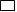 - Lica osposobljena za za rad licima sa invaliditetom                                       - Lica osposobljena za za rad licima sa invaliditetom                                       - Lica osposobljena za za rad licima sa invaliditetom                                       - Lica osposobljena za za rad licima sa invaliditetom                                       - Lica osposobljena za za rad licima sa invaliditetom                                       - Lica osposobljena za rad sa starim licima u stanju socijalne potrebe          - Lica osposobljena za rad sa starim licima u stanju socijalne potrebe          - Lica osposobljena za rad sa starim licima u stanju socijalne potrebe          - Lica osposobljena za rad sa starim licima u stanju socijalne potrebe          - Lica osposobljena za rad sa starim licima u stanju socijalne potrebe          - Lica osposobljena za rad sa starim licima u stanju socijalne potrebe          - Pripadnici Roma i Egipćana   - Pripadnici Roma i Egipćana   - Pripadnici Roma i Egipćana   - Pripadnici Roma i Egipćana   - Pripadnici Roma i Egipćana   - Pripadnici Roma i Egipćana   - Lica koja nijesu završila osnovno, odnosno srednje obrazovanje                - Lica koja nijesu završila osnovno, odnosno srednje obrazovanje                - Lica koja nijesu završila osnovno, odnosno srednje obrazovanje                - Lica koja nijesu završila osnovno, odnosno srednje obrazovanje                - Lica koja nijesu završila osnovno, odnosno srednje obrazovanje                - Lica koja nijesu završila osnovno, odnosno srednje obrazovanje                - Lica starija od 50 godina- Lica starija od 50 godina- Lica starija od 50 godina- Lica starija od 50 godina- Lica starija od 50 godina- Lica starija od 50 godinaPOSEBNI ZAHTJEVI RADNOG MJESTA/ZA LICA OSPOSOBLJENA ZA RAD SA KORISNICIMA PROGRAMAPOSEBNI ZAHTJEVI RADNOG MJESTA/ZA LICA OSPOSOBLJENA ZA RAD SA KORISNICIMA PROGRAMAPOSEBNI ZAHTJEVI RADNOG MJESTA/ZA LICA OSPOSOBLJENA ZA RAD SA KORISNICIMA PROGRAMAPOSEBNI ZAHTJEVI RADNOG MJESTA/ZA LICA OSPOSOBLJENA ZA RAD SA KORISNICIMA PROGRAMAPOSEBNI ZAHTJEVI RADNOG MJESTA/ZA LICA OSPOSOBLJENA ZA RAD SA KORISNICIMA PROGRAMAPOSEBNI ZAHTJEVI RADNOG MJESTA/ZA LICA OSPOSOBLJENA ZA RAD SA KORISNICIMA PROGRAMANaziv radnog mjestaRadno iskustvoRadno iskustvoRadno iskustvoPosebna znanja i vještinePosebna znanja i vještine